Índice de Reserva 2020Recibidos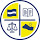 Buenas tardes.

En relación a cumplimiento al Art. 32 del Reglamento de la Ley de Acceso a la Información Pública, en ese sentido remito el índice de información reservada actualizado hasta el mes de diciembre de 2020.

Atentamente,--Zona de los archivos adjuntosvie, 15 ene 13:49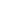 Licda. Sandra LópezOficial de InformaciónTeléfono: (503)2560-6668Cel:           (503)7769-9236www.ansp.gob.svsandra.lopez@ansp.edu.svAvenida Melvin Jones frente a Parque San MartínSanta Tecla, Depto, de La Libertad.